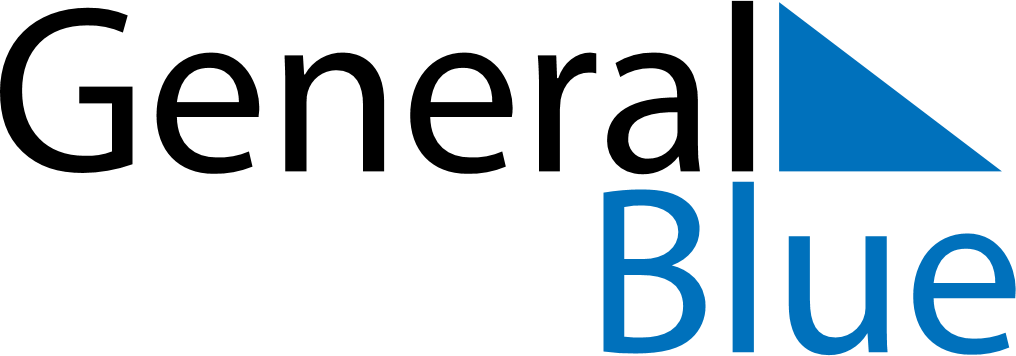 Weekly CalendarJanuary 21, 2024 - January 27, 2024Weekly CalendarJanuary 21, 2024 - January 27, 2024AMPMSundayJan 21MondayJan 22TuesdayJan 23WednesdayJan 24ThursdayJan 25FridayJan 26SaturdayJan 27